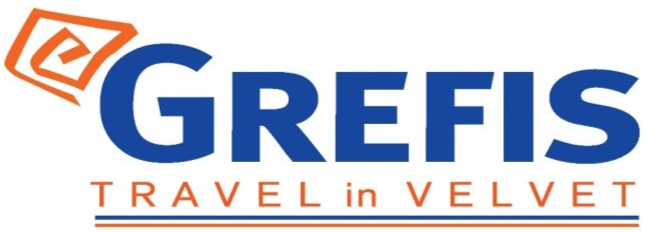 Μητροπόλεως 26-28, (8ος όροφος ),Αθήνα 105 63Τηλέφωνο: 210 3315621Φαξ: 210 3315623 – 4Email: info@grefis.grΣΑΜΟΣ – ΠΑΤΜΟΣ  7 ημ.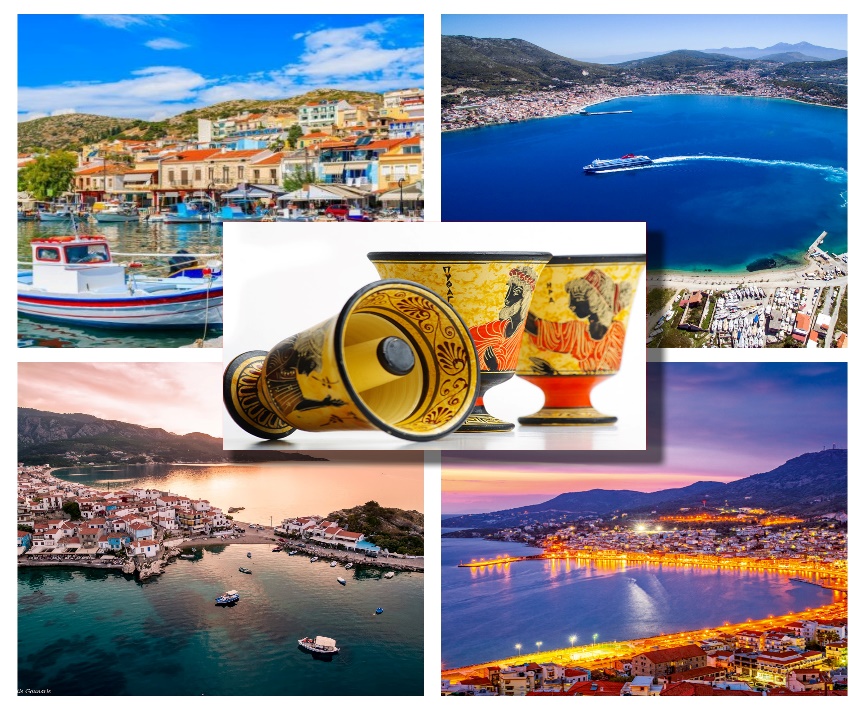 Πυθαγόρειο, Βαθύ, Πάτμος, Καρλόβασι, Μυτιληνιοί, Αηδόνια, Ποτάμι, Κοκκάρι Αναχωρήσεις: Κάθε Παρασκευή και Δευτέρα από 17/06 μέχρι 23/09 Δώρο η κρουαζίερα στη Πάτμο!!!Αναχωρήσεις: 1η μέρα: ΑΘΗΝΑ - ΣΑΜΟΣ - ΘΕΡΙΝΟ ΣΙΝΕΜΑ (CINE REX)Συγκέντρωση στο Ελευθέριος Βενιζέλος και αναχώρηση για το νησί του τύραννου Πολυκράτη, του αρχιτέκτονα Ευπαλίνου και φυσικά του μέγα μαθηματικού και φιλόσοφου Πυθαγόρα. Άφιξη στο νησί της φιλοξενίας, που στέκει σαν καταπράσινος καμβάς στην άκρη του βόρειου Αιγαίου. Ανάμεσα στις εύπορες εκτάσεις και τα ορεινά χωριά υπάρχουν μοναδικοί θησαυροί, ιστορικού και θρησκευτικού ενδιαφέροντος, που συνοδεύονται με κρυστάλλινες αμμουδιές και καταπράσινα τοπία. Άφιξη στο ξενοδοχείο και τακτοποίηση στα δωμάτια. Χρόνος ελεύθερος. Όσοι επιθυμούν μπορούν να βρεθούν στο χωριό Μυτιληνιοί και συγκεκριμένα στο θερινό κινηματογράφο “Cine Rex” ώστε να απολαύσουν ταινία, της επιλογής τους, στο θερινό δειλινό. Ο κινηματογράφος βρίσκεται μέσα σε ένα προσεγμένο κήπο, που μπορεί κανείς να το παρομοιάσει με μικρό θερινό μουσείο καθώς έχει στολιστεί από αντικείμενα του παρελθόντος ενώ προσφέρονται σπιτική λουκουμάδες, από το ευγενέστατο προσωπικό. Κατά την διάρκεια της ταινίας, μπορεί κανείς να απολαύσει ένα γρήγορο γεύμα από καλαμάκια κοτόπουλου μέχρι πίτσα. Επιστροφή στο ξενοδοχείο. Διανυκτέρευση.Διαμονή & παροχές : Samos City Hotel  Διατροφή : Πρωινό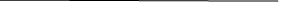 2η μέρα: ΣΑΜΟΣ - ΓΥΡΟΣ ΝΗΣΙΟΥ (ΝΑΟΣ ΗΡΑΣ - ΜΟΝΗ Μ. ΠΑΝΑΓΙΑΣ - ΕΡΓΑΣΤΗΡΙ ΚΕΡΑΜΙΚΗΣ - ΚΑΤΑΡΡΑΚΤΕΣ ΠΟΤΑΜΙΟΥ - ΟΙΝΟΠΟΙΕΙΟ ΒΑΚΑΚΗΣ) - ΚΟΚΚΑΡΙΠρόγευμα στο χώρο του ξενοδοχείου. Σήμερα θα βρεθούμε στον ναό της Ήρας, το διάσημο Ηραίο Σάμου. Το ιστορικό μνημείο όπου γεννήθηκε η θεά, μεγάλωσε και παντρεύτηκε τον αρχηγό των θεών, Δία, συγκαταλέγεται με την σειρά του, στην λίστα παγκόσμιας κληρονομιάς της UNESCO. Εκεί, περνώντας από την ιερά οδό, θα βρεθούμε στον Μέγα ναό και την μία όρθια κολόνα, που έχει απομείνει, η οποία έχει το εντυπωσιακό ύψος 21 μέτρων. Ακόμη, θα δούμε το Ρωμαϊκό και παλαιοχριστιανικό ναό. Αμέσως μετά, θα επισκεφτούμε τη Μονή της Μεγάλης Παναγίας. Το ιστορικό μοναστήρι του 15ου αιώνα, ιδρύθηκε από μοναχούς της Μικράς Ασίας και είναι χτισμένο από ξύλο και πέτρα. Συνεχίζουμε την ξενάγησή μας, σε τοπικό εργαστήριο κεραμικής, όπου θα μάθουμε την ιστορία και κατασκευή της φημισμένης «Δίκαιης κούπας του Πυθαγόρα», μεταξύ άλλων πολλών κατασκευών από τους έμπειρους τεχνίτες. Στη συνέχεια της διαδρομής μας, θα κάνουμε στάση στη περιοχή του Πλάτανου, γραφικό παραδοσιακό χωριό της Σάμου, όπου θα απολαύσουμε μία μοναδική γαστρονομική εμπειρία στο εστιατόριο Ορίζοντες. Με συντροφιά μας την απίστευτη θέα στο βόρειο Αιγαίο και την καταπράσινη πλάση, θα γευτούμε εξαίρετα πιάτα  που θα ευχαριστήσουν τον ουρανίσκο μας. Επόμενος σταθμός μας, οι καταρράκτες Ποταμιού, όπου θα απολαύσουμε μια μοναδική πεζοπορία στον παρθένο οικολογικό βιότοπο, με την άγρια ομορφιά. Η πλούσια βλάστηση, που ξεδιπλώνεται δεξιά και αριστερά, σε συνδυασμό με τα τρεχούμενα νερά του ποταμού συνθέτουν μια συναρπαστική εμπειρία μέσα στην κατάφυτη φύση. Στη περιοχή του Καρλόβασι, θα βρεθούμε στο ιστορικό κελάρι της οικογένειας Βακάκη. Ανάμεσα στους αμπελώνες, στο πετρόχτιστο “καλύβι” στεγάζεται ο χώρος γευσιγνωσίας του οινοποιείου. Εκεί,  θα απολαύσαμε την γευστική δοκιμή και θα μάθουμε την ιστορία του οινοποιείου. Το ειδυλλιακό σκηνικό συμπληρώνεται από το αμφιθέατρο, το οποίο φιλοξενεί πλήθος εκδηλώσεων τους καλοκαιρινούς μήνες. Στο οινοποιείο Βακάκης, η παράδοση γίνεται τέχνη με κέντρο το κρασί. Συνεχίζουμε για το κουκλίστικο Κοκκάρι, το γραφικό ψαροχώρι μοιάζει να αναδύεται μέσα από τα σμαραγδένια νερά καθώς είναι χτισμένο ακριβώς πάνω στο κύμα. Ελεύθερος χρόνος για να απολαύσετε τον ήλιο και τον καφέ σας. Επιστροφή στο ξενοδοχείο. Διανυκτέρευση.Διαμονή & παροχές : Samos City Hotel  Διατροφή : Πρωινό3η μέρα: ΣΑΜΟΣ - ΓΥΡΟΣ ΝΗΣΙΟΥ (ΜΟΥΣΕΙΟ ΚΡΑΣΙΟΥ ΕΟΣΣ - ΠΑΛΑΙΟΝΤΟΛΟΓΙΚΟ ΜΟΥΣΕΙΟ - ΑΡΧΑΙΟΛΟΓΙΚΟ ΜΟΥΣΕΙΟ ΠΥΘΑΓΟΡΕΙΟΥ - ΕΥΠΑΛΙΝΕΙΟ ΟΡΥΓΜΑ - ΠΑΝΑΓΙΑ ΣΠΗΛΙΑΝΗ) - ΠΥΘΑΓΟΡΕΙΟ - ΨΙΛΗ ΑΜΜΟΣ Πρωινό στο ξενοδοχείο. Πρώτη μας επίσκεψη το Μουσείο Οίνου του ΕΟΣΣ Σάμου. Στο λιθόχτιστο κτίριο του 19ου αιώνα, με την δική του μακραίωνη ιστορία, θα μάθουμε όλα τα μυστικά του Σαμιώτικου κρασιού, από τους ορεινούς αμπελώνες και τον τρύγο μέχρι το πατητήρι και τις συλλεκτικές φιάλες. Το βραβευμένο οινοποιείο του συνεταιρισμού, διαθέτει διακρίσεις και συλλογή εκθεμάτων παραγωγής, εργαλεία και μηχανήματα οινοποίησης που μας αποτυπώνουν την ιστορία και την άμεση σχέση με το νησί. Στο τέλος της ξενάγησής μας, θα δοκιμάσουμε 4 ποικιλίες φημισμένων κρασιών που θα μας ταξιδέψουν στην ιστορία αιώνων του γλυκού Σαμιώτικου κρασιού και θα μας χαρίσουν μια μοναδική εμπειρία γεύσης. Σε λίγα μόλις χιλιόμετρα, θα βρεθούμε στο χωριό Μυτιληνιοί, όπου φιλοξενείται το φοβερό μουσείο Παλαιοντολογίας και Φυσικής Ιστορίας. Τα εκθέματά του αποτελούνται από πέντε ενότητες τα απολιθώματα, το ζωολογικό, τα ορυκτά, την θαλάσσια ζωή και το βοτανολογικό. Το μουσείο διαθέτει πλούσια συλλογή από ευρήματα και σίγουρα θα κερδίσει τις εντυπώσεις μας. Συνεχίζουμε για το Πυθαγόρειο, όπου επισκεφτούμε το αρχαιολογικό μουσείο. Η πλούσια συλλογή του, μετρά 3000 εκθέματα πολλά από αυτά αγγεία, περίτεχνα γλυπτά και έργα αρχαίας τέχνης. Επόμενη στάση μας, το Ευπαλίνειο όρυγμα, το όγδοο θαύμα της αρχαιότητας. Επιλέγοντας την πρώτη διαδρομή και μπαίνοντας μέσα στο όρυγμα, πρόκειται για κλειστή σήραγγα μήκους 1036 μέτρων, διαπιστώνουμε αμέσως την τεράστια καινοτομία την οποία σκέφτηκε και υλοποίησε ο ευρηματικός μηχανικός και αρχιτέκτονας Ευπαλίνος, μετά από εντολή του τυράννου Πολυκράτη, με σκοπό την ύδρευση του τόπου. Στη συνέχεια, θα επισκεφτούμε τη Μονή της Μεγάλης Παναγίας. Το ιστορικό μοναστήρι του 15ου αιώνα, ιδρύθηκε από μοναχούς της Μικράς Ασίας και είναι χτισμένο από ξύλο και πέτρα. Ελεύθερος χρόνος για φαγητό και βόλτα στο γραφικό Πυθαγόρειο, ψαροχώρι αφιερωμένο στον μέγα μαθηματικό και φιλόσοφο Πυθαγόρα. Γνωστό και ως Τηγάνι, από την παλιά του ονομασία, διαθέτει εξαίσια δαιδαλώδεις δρομάκια που έχουν ανακηρυχθεί μνημείο παγκόσμιας κληρονομιάς της UNESCO. Αμέσως μετά, θα βρεθούμε στη περιοχή του Μαραθόκαμπου και συγκεκριμένα στη φημισμένη παραλία ψιλή άμμος, που βρίσκεται σε απόσταση αναπνοής από τα μικρασιάτικα παράλια. Η οργανωμένη παραλία, με τη χρυσαφένια αμμουδιά και τα ήρεμα τιρκουάζ νερά θα σας χαρίσει τις απόλυτες στιγμές χαλάρωσης. Επιστροφή στο ξενοδοχείο. Διανυκτέρευση.Διαμονή & παροχές : Samos City Hotel  Διατροφή : Πρωινό4η μέρα:  ΣΑΜΟΣ – (ΚΟΥΣΑΝΤΑΣΙ) – (ΕΦΕΣΟΣ  Ή ΠΙΚ ΝΙΚ) Πρόγευμα στο ξενοδοχείο. Σήμερα σας προτείνουμε μια μοναδική κρουαζιέρα στην Έφεσο. Αναχώρηση για το Πυθαγόρειο. Αμέσως μετά τον απαραίτητο έλεγχο, επιβίβαση και αναχώρηση για το λιμάνι του πολύβουου Κουσάντασι, το “νησί των πουλιών”. Με την άφιξή μας στο τουριστικό θέρετρο της Τουρκίας, επιβιβαζόμαστε αμέσως στο πούλμαν με προορισμό την Έφεσο, το σταυροδρόμι των πολιτισμών. Το υπαίθριο μουσείο της αρχαίας Ιωνικής πόλης, που αποτέλεσε οικονομικό και πολιτιστικό κέντρο, συμπεριλαμβάνεται στη λίστα της UNESCO με τα μεγαλύτερα του κόσμου και διαθέτει μνημεία που χρονολογούνται από την ελληνιστική μέχρι την βυζαντινή περίοδο. Η ανυπέρβλητου κάλους αρχαία πόλη είναι αφιερωμένη στην θεά Άρτεμης και ξεχειλίζει από περίτεχνα μαρμάρινα μνημεία ενώ η όλη η ατμόσφαιρα σε ταξιδεύει πίσω στο χρόνο, σε μια ένδοξη εποχή. Θα θαυμάσουμε την μεγαλοπρεπή βιβλιοθήκη του Κέλσου, την τρίτη μεγαλύτερη βιβλιοθήκη του αρχαίου κόσμου. Τα τέσσερα αγάλματα, που στολίζουν τις γωνίες της, εκπροσωπούν τις τέσσερις αρετές του Κέλσου τη Σοφία, την Γνώση και την Επιστήμη. Αμέσως μετά, θα βρεθούμε στην Στοά του Αλυτάρχου που κοσμούνταν από τα πολύχρωμα μωσαϊκά και αγάλματα ενώ θα δούμε την κρήνη του Τραϊανού με τα περίφημα Λουτρά του Βαρίου, τα οποία ανακαινίστηκαν από τους βυζαντινούς με καινοτόμες εφαρμογές. Στην συνέχεια, θα δούμε το Ωδείο και το ιστορικό αρχαιοελληνικό θέατρο, με χωρητικότητα 24.000 θεατών, στο οποίο κήρυξε το μήνυμα του Χριστού ο Απόστολος Παύλος. Το θέατρο της Εφέσου, διατηρήθηκε άριστα μέσα στο ταξίδι των αιώνων αφού μέχρι και σήμερα φιλοξενεί πλήθος εκδηλώσεων. Πριν την αναχώρηση μας θα δούμε το αναστηλωμένο κιονόκρανο, ότι έχει απομείνει, από τον εμβληματικό ναό της Αρτέμιδος, ξακουστό και ως Αρτεμίσιο, που αποτελούσε ένα από τα 7 θαύματα του κόσμου. Συνεχίζουμε την επίσκεψη μας σε ένα από τα μεγαλύτερα εργοστάσια δερμάτινων ειδών. Εκεί, θα απολαύσουμε μια αποκλειστική επίδειξη με συνοδεία σαμπάνιας ή τσάι και θα ξεναγηθούμε σε όλη την βιοτεχνία που προμηθεύει μεγάλους οίκους μόδας του εξωτερικού, ενώ όσοι επιθυμούν μπορούν να χαρούν τις αγορές του. Ελεύθερος χρόνος στο κεντρικό παραθαλάσσιο δρόμο του Κουσάντασι, με τις περιποιημένες καφετέριες και ταβερνάκια. Όσοι επιθυμούν, μπορούν να επισκεφτούν το μεγάλο παζάρι που αναδύει ανατολίτικο άρωμα με τα χειροποίητα διακοσμητικά και χαλιά, μεταξωτά και βαμβακερά είδη αλλά και γλυκά όπως μπακλαβά και κιουνεφέ. Το απόγευμα αποχαιρετούμε το αμφιθεατρικό Κουσάντασι, επιβίβαση στο πλοίο για την επιστροφή μας στην Σάμο. Ως εναλλακτική, σας έχουμε μια μοναδική πρόταση για ένα διαφορετικό πικ-νικ, μια ημέρα γεμάτη θάλασσα, απέραντο γαλάζιο και μπάνιο σε ιδιωτική παραλία. Ξεκινώντας από το Πυθαγόρειο με το σκάφος “Αρχάγγελος”, κάνουμε την πρώτη στάση στο Ποσειδώνιο για βουτιές από το σκάφος, για περίπου μία ώρα, στα στενά της Μυκάλης, το κοντινότερο σημείο της Ελλάδας με την Τουρκίας. Φτάνοντας στην απάτητη παραλία, που βρίσκεται στην ανατολική ακτή του νησιού και ονομάζεται “Μεγάλη Λάκκα”, θα απολαύσουμε τη γραφική αμμουδιά της με τα γαλαζοπράσινα νερά. Εκεί υπάρχουν ομπρέλες και ξαπλώστρες, στη διάθεσή μας δωρεάν όλη την ημέρα. Ο καπετάνιος και το πλήρωμα θα ετοιμάσουν το μεσημεριανό μας γεύμα στα κάρβουνα με θαλασσινές νοστιμιές ή κρέας (χορτοφαγικό γεύμα μετά από ζήτηση)  και σαλάτα (ποτά και αναψυκτικά δεν συμπεριλαμβάνονται στην τιμή). Κατά την διάρκεια του ταξιδιού προσφέρονται φρούτα και ουζάκι από το πλήρωμα. Επιστροφή στο λιμάνι του Πυθαγορείου περίπου στις πέντε. Επιστροφή στο ξενοδοχείο, διανυκτέρευση.Διαμονή & παροχές : Samos City Hotel Διατροφή : Πρωινό.5η ημέρα: ΣΑΜΟΣ –  ΗΜΕΡΑ ΕΛΕΥΘΕΡΗΠρόγευμα στο ξενοδοχείο. Και ημέρα ελέυθερη.Διαμονή & παροχές : Samos City Hotel Διατροφή : Πρωινό.6η μέρα: ΣΑΜΟΣ - ΠΑΤΜΟΣ Πρόγευμα στο χώρο του ξενοδοχείου και μεταφορά στο λιμάνι του Πυθαγορείου. Με την επιβίβαση μας στο πλοίο ξεκινά μία μοναδική, μονοήμερη κρουαζιέρα στο νησί της Αποκάλυψης. Άφιξη στο νησί της Πάτμου, το αρχοντικό νησί που αποπνέει μεγαλείο και γαλήνη. Επίσκεψη στο μοναστήρι και στην κατανυκτική σπηλιά της Αποκάλυψης. Εκεί όπου σύμφωνα με την Χριστιανική παράδοση, ο Απόστολος Ιωάννης έγραψε το τελευταίο βιβλίο της Καινής Διαθήκης, την περίφημη “Αποκάλυψη”, υπαγορευμένο από την φωνή του Θεού. Αμέσως μετά, θα βρεθούμε στη μονή του Αγίου Ιωάννη, με την σπουδαία αρχιτεκτονική και θα επισκεφτούμε το μουσείο με τα εκκλησιαστικά κειμήλια και τους Ορθόδοξους θησαυρούς ενώ θα απολαύσουμε την ανυπέρβλητη θέα που προσφέρεται, από την καρδιά του Αιγαίου μέχρι τη πόλη της Πάτμου. Χρόνος ελεύθερος, για βόλτα και φαγητό, στην ατμοσφαιρική χώρα του νησιού, με την “αποκαλυπτική” ομορφιά και τα γραφικά δρομάκια. Επιστροφή στη Σάμο και στο ξενοδοχείο. Διανυκτέρευση.Διαμονή & παροχές : Samos City Hotel Διατροφή : Πρωινό 7η μέρα: ΣΑΜΟΣ - ΑΘΗΝΑΠρωινό στο χώρο του ξενοδοχείου. Ελεύθερος χρόνος για μία τελευταία βόλτα στο Βαθύ και το γραφικό λιμανάκι του. Αναχώρηση για το αεροδρόμιο της Σάμου και την πτήση της επιστροφής. Αφού έχουμε δημιουργήσει μια τεράστια συλλογή, από εικόνες και τοπία, πολιτισμό και ιστορία, επιστρέφουμε στην πρωτεύουσά μας και δίνουμε υπόσχεση για μια νέα εξόρμηση, σε κάποιο νέο προορισμό του εξωτερικού.Διατροφή : Πρωινό.                                         Εarly bookingΤιμή κατ’ άτομο σε δίκλινο                      495€                    545€Τιμή σε μονόκλινο     	615€                    665€Τιμή σε τρίκλινο δωμάτιο                         395€                   445€                                                   (μέχρι 12 ετών)Φόροι αεροδρομίου                                    65€                       65€                                                   & δημοτικοί φόροι ξενοδοχείουΠεριλαμβάνονται:Διαμονή στο κεντρικό ξενοδοχείο Samos City, στη πρωτεύουσα του νησιού Βαθύ.Αεροπορικά εισιτήρια οικονομικής θέσης, με την Sky Express.Εισιτήριο κρουαζιέρας Πυθαγόρειο-Πάτμος-Πυθαγόρειο.Ξενάγηση στη Πάτμο με τοπικό ξεναγό και επίσκεψη στο μοναστήρι της Αποκάλυψης.Εκδρομές, περιηγήσεις, ξεναγήσεις, όπως αναφέρονται στο αναλυτικό πρόγραμμα της εκδρομής.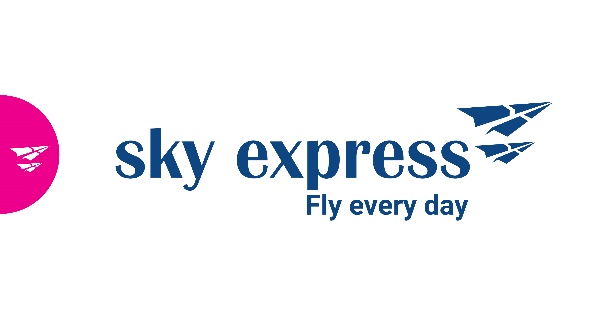 Τοπικός ξεναγός – αρχηγός.Ασφάλεια αστικής/επαγγελματικής ευθύνης.Χειραποσκευή έως 8 κιλά.Αποσκευή μέχρι 20 κιλά.Φ.Π.ΑΔεν περιλαμβάνονται:Φόροι αεροδρομίων και  δημοτικοί φόροι ξενοδοχείου 65€Ό,τι ρητά αναφέρεται ως προαιρετικό ή προτεινόμενο.Είσοδοι σε μουσεία,  αρχαιολογικούς χώρους, θεάματα και γενικά όπου απαιτείται.Σημειώσεις :Διαφοροποίηση στη ροή - σειρά των επισκέψεων του προγράμματος, ενδέχεται να γίνει, χωρίς να παραλειφθεί καμία επίσκεψη. Είσοδοι Μουσείων:Ηραίον                                  6€*Μουσείο Πυθαγορείου     6€*Μουσείο Σάμου                  4€*Ευπαλίνειο Όρυγμα      8€ ή 10€*ΕΟΣΣ Μουσείο Κρασιού    2€Βακάκης Οινοποιείο          2€Paleontological                   4€*Έλληνες πολίτες 25 χρονών η είσοδος είναι ελεύθερη.*Έλληνες πολίτες από 65 χρονών, έχουν έκπτωση -50%.Πτήσεις με την SkyExpress :Κάθε ΔευτέραGQ310 ΑΘΗΝΑ – ΣΑΜΟΣ 12.00 – 13.00GQ311 ΣΑΜΟΣ – ΑΘΗΝΑ 18.25 – 19.25Κάθε Παρασκευή GQ310 ΑΘΗΝΑ – ΣΑΜΟΣ 10.00 – 11.00GQ311 ΣΑΜΟΣ – ΑΘΗΝΑ 17.45 – 18.45Το ξενοδοχείο διαμονής μας:Samos City Hotel    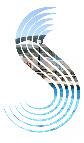 Ένα από τα πιο γνωστά ξενοδοχεία στο νησί, βρίσκεται στο πιο κεντρικό σημείο της γραφικής πρωτεύουσας Βαθύ. Προσφέρει ανέσεις και υπηρεσίες υψηλού επιπέδου. Η διεύθυνση και το προσωπικό καταβάλλουμε κάθε προσπάθεια για ευχάριστη παραμονή και αξέχαστες εμπειρίες. Χαρείτε τη διαμονή σας στη Σάμο, κάθε μέρα! 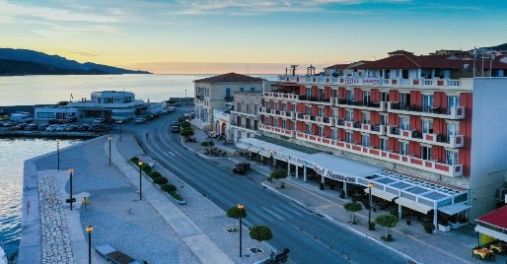 